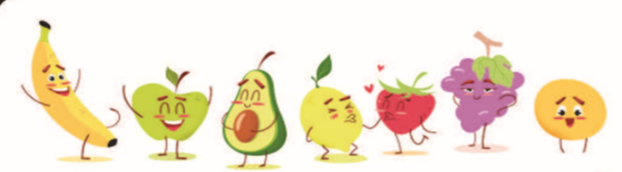 MondayTuesdayWednesdayThursday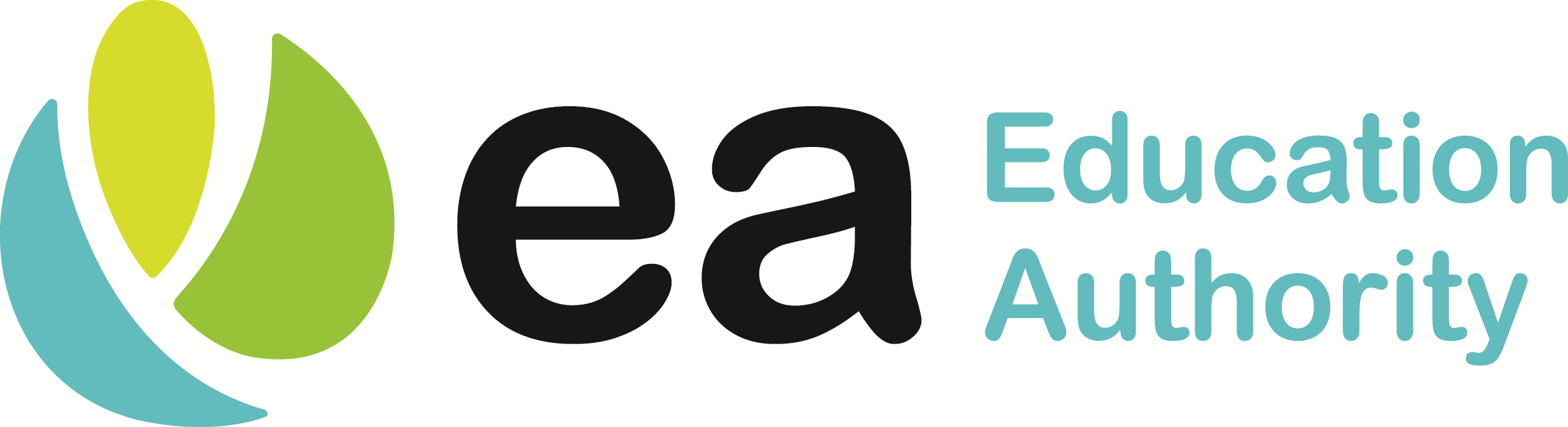 FridayWEEK 129/3,Oven Baked SausagesBaked Beans Fresh Diced TurnipTossed SaladsMashed PotatoIce Cream & Fruit Oven Baked Homemade  Breaded Chicken Goujons Selection of Dipping SaucesGarden PeasSelection of SaladsMashed PotatoChocolate Cracknel & Fruit Roast Loin PorkApple SauceHerb Stuffing, Gravy Fresh Baton CarrotsBroccoli FloretsCrispy Oven Roast PotatoesMashed PotatoSwiss Roll & FruitEASTEREASTERWEEK 25/4,EASTEREASTEREASTEREASTEREASTERWEEK 312/4,Savoury Mince & Onion  Fresh Baton CarrotsBroccoli FloretsMashed PotatoChocolate & Orange Sponge    & Fruit Steak BurgerGravyFrench Green beansFresh Diced TurnipMashed PotatoHome Baked Oven WedgesDate Fudge & FruitBreaded Cod Fish FingersBaked BeansSweetcornMediterranean Roasted VegetablesMashed PotatoSwiss Roll & FruitRoast TurkeyHerb StuffingCranberry Sauce, Gravy Fresh Carrot & ParsnipFresh Savoy CabbageCrispy Oven Roast Potatoes Mashed Potato    Jelly Tub  & FruitHotdog, Sauté OnionsCarrot and Cucumber sticks With Homemade Garlic DipPeasSelection of SaladsChipsBaby Boiled PotatoRaspberry Ripple Ice Cream & FruitWEEK 419/4,Breast of Chicken Curry with Boiled RiceNaan BreadGarden PeasSelection of SaladsMashed PotatoJam & Coconut Sponge & FruitIrish Stew /Brown StewHomemade Wheaten BreadGravySweetcornBroccoli Florets	Mashed PotatoStrawberry Mousse  & FruitRoast Topside of Beef Herb Stuffing, GravyCauliflower with Cheese sauceFresh Baton CarrotsCrispy Oven Roast PotatoesMashed PotatoChocolate Brownie & FruitFresh Breaded Cod FilletLemon Slice and Tartar Sauce Baked BeansCarrot and Cucumber SticksSelection of SaladsMashed PotatoFlake meal Biscuit & FruitHomemade Marguerita PizzaSweetcornCrunchy Coleslaw Tossed saladBeetroot SaladTraditional ChampChipsJelly Tub & Fruit